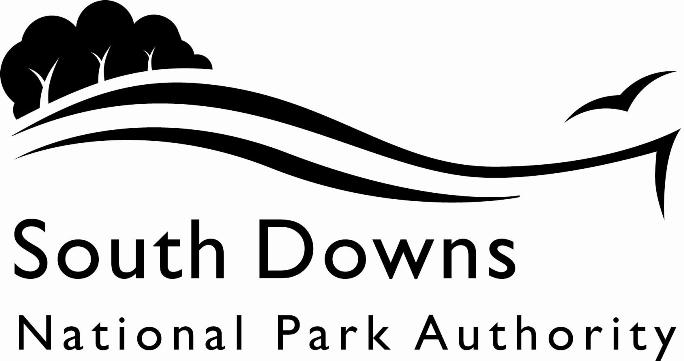 Town and Country Planning Acts 1990Planning (Listed Building and Conservation Area) Act 1990LIST OF NEW PLANNING AND OTHER APPLICATIONS, RECEIVED AND VALIDWEEKLY LIST AS AT 27 November 2023The following is a list of applications which have been made valid in the week shown above for the recovered areas within the South Downs National Park (Adur District Council, Arun District Council, Brighton & Hove Council, Mid Sussex District Council, Wealden District Council, Worthing Borough Council, county applications for East Sussex, Hampshire and West Sussex County Councils), and for all “Called In” applications for the remainder of the National Park area. These will be determined by the South Downs National Park Authority.IMPORTANT NOTE:The South Downs National Park Authority adopted the Community Infrastructure Levy Charging Schedule on 1st April 2017. Applications determined after that date will be subject to the rates set out in the Charging Schedule https://www.southdowns.gov.uk/community-infrastructure-levy/. If you have any questions, please contact CIL@southdowns.gov.uk or tel: 01730 814810.  Want to know what’s happening in the South Downs National Park? 
Sign up to our monthly newsletter to get the latest news and views delivered to your inboxwww.southdowns.gov.uk/join-the-newsletterApplicant:		Mr Tim FullerProposal:	Erection of a first-floor balcony to the rear elevation, including external spiral staircase to permit access into the garden. Amedments to existing windows/openings, replacement of existing front balcony balustrading and creation of rear terraceLocation:	Martlets , The Broadway, Alfriston, East Sussex, BN26 5XHGrid Ref:	551671 103175Applicant:		Mr & Mrs MillerProposal:	Siting of replacement caravan/mobile home for the ancillary enjoyment of the occupants of the dwelling houseLocation:	20 Park Farm Cottages , Chichester Road, Arundel, West Sussex, BN18 0AQGrid Ref:	499932 107390Applicant:		Mr D SmallProposal:	Erection of a single-storey extension to the rear, garage conversion and alterations, and erection of carport to the sideLocation:	31 Peakdean Lane, East Dean, East Sussex, BN20 0JEGrid Ref:	555961 98773Applicant:		Mr Paul RichardsProposal:	Replacement of existing roofLocation:	Findon Garden Centre , Findon Road, Findon, West Sussex, BN14 0REGrid Ref:	512186 108023Applicant:		Mr Michael BirchProposal:	Removal of Condition 27 of SDNP/21/03448/FUL (requiring the retention of the barrel-vaulted structure)Location:	Council Depot , Bepton Road, Midhurst, West Sussex, GU29 9QXGrid Ref:	487796 121048Applicant:		Mr Emil SohrabProposal:	External and internal alterations to Ian Fraser House to provide 64 residential units (C3) including retention of associated Chapel, secure cycle storage provision, vehicle parking, conversion of existing garage to bin storage, hard and soft landscaping (amendment to listed building consent SDNP/22/02248/LIS)Location:	Blind Veterans Uk , Greenways, Brighton, Brighton & Hove, BN2 7BSGrid Ref:	536195 102729Applicant:		Mr Richard PriorProposal:	T1. Eucalyptus. Reduce height by 6-7m to previous pollard points. This tree has been previously pollarded at this height and would like to maintain it here to keep at a reasonable size and prevent failure of weak unions.T2. Magnolia Grandiflora. Reduce height and radial spread by up to 2m. To maintain the tree a reasonable size given its proximity close to the house.Location:	Dulaney House , The Street, Patching, West Sussex, BN13 3XFGrid Ref:	508813 106354Applicant:		Toby WaltersProposal:	Variation of Condition 2 (Plans) relating to Planning Approval SDNP/21/05052/HOUS, for minor amendments to the internal layout, rooflights and materialsLocation:	Ridgemont , School Lane, Pyecombe, West Sussex, BN45 7FQGrid Ref:	529306 112624Applicant:		Mr Gary LeeProposal:	Erection of a portal framed hay/feed buildingLocation:	Land North of, Mill Lane, Hassocks, West Sussex, Grid Ref:	529653 113475Town and Country Planning Acts 1990Planning (Listed Building and Conservation Area) Act 1990LIST OF NEW PLANNING AND OTHER APPLICATIONS, RECEIVED AND VALIDWEEKLY LIST AS AT 27 November 2023The following is a list of applications which have been made valid in the week shown above. These will be determined, under an agency agreement, by Chichester District Council, unless the application is ‘Called in’ by the South Downs National Park Authority for determination. Further details regarding the agency agreement can be found on the SDNPA website at www.southdowns.gov.uk.If you require any further information please contact Chichester District Council who will be dealing with the application.IMPORTANT NOTE:The South Downs National Park Authority adopted the Community Infrastructure Levy Charging Schedule on 1st April 2017. Applications determined after that date will be subject to the rates set out in the Charging Schedule https://www.southdowns.gov.uk/community-infrastructure-levy/. If you have any questions, please contact CIL@southdowns.gov.uk or tel: 01730 814810.  Want to know what’s happening in the South Downs National Park? 
Sign up to our monthly newsletter to get the latest news and views delivered to your inboxwww.southdowns.gov.uk/join-the-newsletterApplicant:		Bury Parish CouncilProposal:	Rearrangement of main access and foyer, 2 no. two-storey extensions to north elevation, partial change of use of first floor area to create 1 no. dwellinghouse (C3) including the creation of front and side terraces, external access and staircase with various alterations including changes to fenestration.Location:	The Village Hall , The Street, Bury, West Sussex, RH20 1PAGrid Ref:	501174 113286IMPORTANT NOTE: This application is liable for Community Infrastructure Levy and associated details will require to be recorded on the Local Land Charges Register. If you require any additional information regarding this, please contact CIL@southdowns.gov.uk or tel: 01730 814810.Applicant:		Mr J Le JehanProposal:	Single storey side extension. Repair and conservation works, external and internal alterations. Removal of existing drainage system, rebuilding of existing shed and associated landscape works.Location:	74 Henley Old Road, Henley, Easebourne, West Sussex, GU27 3HQGrid Ref:	489454 125697Applicant:		Mr Clive NicholassProposal:	Single storey side and rear extension.Location:	4 High Path, Easebourne, West Sussex, GU29 9BDGrid Ref:	489045 122533Applicant:		Mr Kris GillespieProposal:	Notification of intention to crown reduce 2 no. Sycamore trees (T1 & T2) by 30%.Location:	The Duke Of Cumberland Arms , Henley Old Road, Henley, Easebourne, West Sussex, GU27 3HQGrid Ref:	489408 125764Applicant:		Mr Mark ConlinProposal:	Demolition of existing wooden garage structure and construction of replacement garage/store structure.Location:	Shelley Cottage , 1 Park Lane, Fernhurst, West Sussex, GU27 3EDGrid Ref:	489623 128630Applicant:		Max SkillmanProposal:	Erection of zinc clad roof over steps between the kitchen and the BarnLocation:	The Swan Inn, Lower Street, Fittleworth, Pulborough, West Sussex, RH20 1ELGrid Ref:	501004 118471Applicant:		Max SkillmanProposal:	Erection of zinc clad roof over steps between the kitchen and the BarnLocation:	The Swan Inn, Lower Street, Fittleworth, Pulborough, West Sussex, RH20 1ELGrid Ref:	501004 118471Applicant:		Mr Simon ClarkeProposal:	Conversion of existing tennis court to padel court including associated fencing, path and lighting.Location:	Freshfields , Sandy Lane, East Ashling, West Sussex, PO18 9ATGrid Ref:	481879 107504Applicant:		Mrs Victoria Bonham CarterProposal:	Replace all existing windows with addition of 1 no. ground floor window on west elevation of Cole Cottage and 1 no. pair of  doors on west elevation of Kent Cottage.Location:	Kent and Cole Cottages, Kent House Lane, East Harting, West Sussex, GU31 5LSGrid Ref:	479415 119592Applicant:		Mrs Victoria Bonham CarterProposal:	Replace all existing windows with addition of 1 no. ground floor window on west elevation of Cole Cottage and 1 no. pair of  doors on west elevation of Kent Cottage.Location:	Kent and Cole Cottages, Kent House Lane, East Harting, West Sussex, GU31 5LSGrid Ref:	479415 119592Applicant:		Mrs DecastellaProposal:	Notification of intention to crown reduce 1 no. Ash tree (T1) back to previous points.Location:	Manor Cottage , North Lane, South Harting, West Sussex, GU31 5NWGrid Ref:	478687 119808Applicant:		Lucy BudgeProposal:	Garage conversion to habitable room.Location:	5 East View Close, Mid Lavant, Chichester, West Sussex, PO18 0DNGrid Ref:	485524 109261Applicant:		Mr and Mrs AdamsProposal:	First floor rear extension to existing property.Location:	New Barn , Pook Lane, Lavant, West Sussex, PO18 0AHGrid Ref:	486102 108505Applicant:		Mr and Mrs AdamsProposal:	First floor rear extension to existing property.Location:	New Barn , Pook Lane, Lavant, West Sussex, PO18 0AHGrid Ref:	486102 108505Applicant:		C/O AgentProposal:	Proposed detached garage/storage to replace pool and pool house.Location:	Rosewood , Marley Lane, Fernhurst, West Sussex, GU27 3PUGrid Ref:	488715 131010IMPORTANT NOTE: This application is liable for Community Infrastructure Levy and associated details will require to be recorded on the Local Land Charges Register. If you require any additional information regarding this, please contact CIL@southdowns.gov.uk or tel: 01730 814810.Applicant:		Miss F WhilesProposal:	1 no. sign.Location:	Council Depot , Bepton Road, Midhurst, West Sussex, GU29 9QXGrid Ref:	487796 121048Applicant:		Mr Edward KnightonProposal:	New parking area, including extension of existing tarmac road, ealignment of access gate and garden wall and upgrade to cross over with public right of way.Location:	Court Green , St Annes Hill, Midhurst, West Sussex, GU29 9NNGrid Ref:	488801 121439Applicant:		Mr & Mrs BulfordProposal:	Single storey rear extension to replace conservatory, 1 no. front dormer, 1 no. rear dormer and 1 no. second floor window to north elevation.Location:	Honeyside , Ashfield Road, Midhurst, West Sussex, GU29 9JXGrid Ref:	488287 121363Applicant:		Mr Martyn BurkinshawProposal:	Notification of intention to re-pollard (back to previous pruning points) on 6 no. Quercus ilex (Holm Oak trees) (quoted as T1 to T6) and 1 no. Ilex aquifolium (Holly tree) (quoted as T7).Location:	Petworth Real Tennis Club, Petworth House, Church Street, Petworth, West Sussex, GU28 0DTGrid Ref:	497537 121723Applicant:		Nicola JonesProposal:	Existing lawful development certificate for the implementation of the conservatory extension.Location:	Newlands House , Pound Street, Petworth, West Sussex, GU28 0DXGrid Ref:	497591 121473Applicant:		James Maitland SmithProposal:	Replacement 1st floor windows front elevation, rear kitchen window and basement window. Extension to conservatory, with right side replacement and enlargement of window, configurations of front elevation windows.  Replacement door.Location:	Little Lombard , Lombard Street, Petworth, West Sussex, GU28 0AGGrid Ref:	497671 121797Applicant:		James Maitland SmithProposal:	Replacement 1st floor windows front elevation, rear kitchen window and basement window. Extension to conservatory, with right side replacement and enlargement of window, configurations of front elevation windows.  Replacement door.Location:	Little Lombard , Lombard Street, Petworth, West Sussex, GU28 0AGGrid Ref:	497671 121797Applicant:		Mr Brian TaylorProposal:	Repoint stone and brickwork to front elevation.Location:	Abbots, 5 West Street, Rogate, Petersfield, West Sussex, GU31 5HQGrid Ref:	480685 123801Applicant:		Ms Sarah ChinnProposal:	Erection of a part single and part two-storey rear extension with gable projections and dormer windows, conversion of existing hipped roofs to both side elevations to gables, including dormer window to each side together with associated internal and external alterations to the floor plans and elevations.Location:	Layfield , Border Close, Hill Brow, Rogate, West Sussex, GU33 7QNGrid Ref:	478986 126315Applicant:		Mr Michael HornProposal:	Enclosure of existing veranda with new walls below existing roof, including small extension on North side.Location:	Hale Common Cottage , Slade Lane, Rogate, West Sussex, GU31 5BLGrid Ref:	480218 124471Applicant:		Jeffrey and Victoria SoarProposal:	Proposed swimming pool, poolhouse and associated utilities.Location:	Red House , Red House Court, Rogate, West Sussex, GU31 5HEGrid Ref:	480796 123703Applicant:		Mr & Mrs BarnsdaleProposal:	Porch extension.Location:	The Cottage , B2146 Breakneck Lane To Brooks Nap, Walderton, Stoughton, West Sussex, PO18 9EAGrid Ref:	478682 110519Applicant:		Mr J FlemingProposal:	Replacement barn to provide farm office and facilities for existing shoot including 2 no. rooms for overnight tourist accommodation. (Variation of Condition 2 of permission SDNP/20/01937/FUL - altered siting of barn) - Variation of Condition 2 of Planning Permission SDNP/22/05830/CND for addition of 2 no. external stairs with reconfigured fenestration to suit, relocated gate and reconfigured parking spaces.Location:	Colworth Farm , The Grinch, West Dean, West Sussex, PO18 0RQGrid Ref:	485762 114215IMPORTANT NOTE: This application is liable for Community Infrastructure Levy and associated details will require to be recorded on the Local Land Charges Register. If you require any additional information regarding this, please contact CIL@southdowns.gov.uk or tel: 01730 814810.Applicant:		Mrs. Michele RoadsProposal:	Proposed front porch, single-storey side extension, first floor rear extension and internal alterations.Location:	North Stonerock Cottage , 71 Chilgrove Park Road, West Dean, West Sussex, PO18 9NAGrid Ref:	483830 114751Town and Country Planning Acts 1990Planning (Listed Building and Conservation Area) Act 1990LIST OF NEW PLANNING AND OTHER APPLICATIONS, RECEIVED AND VALIDWEEKLY LIST AS AT 27 November 2023The following is a list of applications which have been made valid in the week shown above. These will be determined, under an agency agreement, by East Hampshire District Council, unless the application is ‘Called in’ by the South Downs National Park Authority for determination. Further details regarding the agency agreement can be found on the SDNPA website at www.southdowns.gov.uk.If you require any further information please contact East Hampshire District Council who will be dealing with the application.IMPORTANT NOTE:The South Downs National Park Authority adopted the Community Infrastructure Levy Charging Schedule on 1st April 2017. Applications determined after that date will be subject to the rates set out in the Charging Schedule https://www.southdowns.gov.uk/community-infrastructure-levy/. If you have any questions, please contact CIL@southdowns.gov.uk or tel: 01730 814810.  Want to know what’s happening in the South Downs National Park? 
Sign up to our monthly newsletter to get the latest news and views delivered to your inboxwww.southdowns.gov.uk/join-the-newsletterApplicant:		Mrs C. FargeotProposal:	Proposed conservatory, side porch and glass veranda.Location:	Goose Green Farm , Farnham Road, Bordon, Hampshire, GU35 0QUGrid Ref:	480905 139911Applicant:		MRS JANE MARTINProposal:	T1 - Yew Tree, crown reduction - Reduce by 1 metre to leave a finished height of 7 metres, reduce crown spread by 2 metres to leave a crown spread radius of 8 metres.Location:	Farriers , High Street, East Meon, Petersfield, Hampshire, GU32 1QDGrid Ref:	468224 122036Applicant:		MR FRANK MOFFATTProposal:	T1 - To remove Leyland cypress in front garden.Location:	Meonside , Workhouse Lane, East Meon, Petersfield, Hampshire, GU32 1PDGrid Ref:	467871 122159Applicant:		Mr & Mrs RobinsonProposal:	Proposed two storey front and side extension, single storey extension to the rear following the demolition of the existing conservatory, single storey porch to the front and side, external plant room. PV array to roof, air source heat pump to replace oil boiler and tank. Full renovation internally and upgraded glazing and insulation standards throughout.Location:	Alexanders Farmhouse , Alexanders Lane, Privett, Alton, Hampshire, GU34 3PWGrid Ref:	469924 128038IMPORTANT NOTE: This application is liable for Community Infrastructure Levy and associated details will require to be recorded on the Local Land Charges Register. If you require any additional information regarding this, please contact CIL@southdowns.gov.uk or tel: 01730 814810.Applicant:		Mr & Mrs Edward and Beth BagshawProposal:	Proposed sheep barn and associated hard-standing.Location:	Nessfield Farm, Lower Bordean Farm Lane, Bordean, Petersfield, Hampshire, GU32 1ER, Grid Ref:	469354 125135IMPORTANT NOTE: This application is liable for Community Infrastructure Levy and associated details will require to be recorded on the Local Land Charges Register. If you require any additional information regarding this, please contact CIL@southdowns.gov.uk or tel: 01730 814810.Applicant:		Mr Gavin WaiteProposal:	Listed building consent - Internal glazed lobby to rear entranceLocation:	Red Lion , 3 College Street, Petersfield, Hampshire, GU31 4AEGrid Ref:	474883 123271Applicant:		Mr P BloisProposal:	Conversion of part of integral garage to habitable accommodation.Location:	8 Home Way, Petersfield, Hampshire, GU31 4EEGrid Ref:	476087 123230Applicant:		Mrs BairdProposal:	T1 - Cedar - Reduce over extending limbs over apartments by 3 meters. Reduce over extending limbs over highway by 3 metersCrown clean canopy removing any crossing branches, stubs and deadwood. Finishing Spread of canopy 6 meters from each compass point overall spread 12 meters. These works are to remove the risk of limb failure and overall stability of tree as recommended by Kim Gifford aboricultural consultant. A full arboricultural report is included within application and results of PICUS and Resistograph inspection.Location:	Cedar Apartments , 5A College Street, Petersfield, Hampshire, GU31 4AEGrid Ref:	474919 123379Town and Country Planning Acts 1990Planning (Listed Building and Conservation Area) Act 1990LIST OF NEW PLANNING AND OTHER APPLICATIONS, RECEIVED AND VALIDWEEKLY LIST AS AT 27 November 2023The following is a list of applications which have been made valid in the week shown above. These will be determined, under an agency agreement, by Horsham District Council, unless the application is ‘Called in’ by the South Downs National Park Authority for determination. Further details regarding the agency agreement can be found on the SDNPA website at www.southdowns.gov.uk.If you require any further information please contact Horsham District Council who will be dealing with the application.IMPORTANT NOTE:The South Downs National Park Authority adopted the Community Infrastructure Levy Charging Schedule on 1st April 2017. Applications determined after that date will be subject to the rates set out in the Charging Schedule https://www.southdowns.gov.uk/community-infrastructure-levy/. If you have any questions, please contact CIL@southdowns.gov.uk or tel: 01730 814810.  Want to know what’s happening in the South Downs National Park? 
Sign up to our monthly newsletter to get the latest news and views delivered to your inboxwww.southdowns.gov.uk/join-the-newsletterApplicant:		Mrs Krysia BylettProposal:	Removal of existing garage and store and erection of a two storey side extension.  Erection of a detached replacement double garage.Location:	Yew Tree House , London Road, Coldwaltham, West Sussex, RH20 1LGGrid Ref:	502386 116545Applicant:		Mr A KinnearProposal:	Erection of two new agricultural buildingsLocation:	Besley Farm, River Lane, Watersfield, West Sussex, Grid Ref:	501677 115570Applicant:		Mr Tristan LambethProposal:	Variation of Condition 2 of previously approved application SDNP/23/01948/HOUS (Proposed works to change roofing material to slate, add 2no. rooflights and 1no. window) Variation sought to allow for repositioning of the rooflights.Location:	Ingrams Farm, Swallows End , London Road, Hardham, West Sussex, RH20 1LBGrid Ref:	503969 117720Town and Country Planning Acts 1990Planning (Listed Building and Conservation Area) Act 1990LIST OF NEW PLANNING AND OTHER APPLICATIONS, RECEIVED AND VALIDWEEKLY LIST AS AT 27 November 2023The following is a list of applications in the area of Lewes and Eastbourne Districts which have been made valid in the week shown above. These will be determined, under an agency agreement, by Lewes District Council, unless the application is ‘Called in’ by the South Downs National Park Authority for determination. Further details regarding the agency agreement can be found on the SDNPA website at www.southdowns.gov.uk.If you require any further information please contact Lewes District Council who will be dealing with the application.IMPORTANT NOTE:The South Downs National Park Authority adopted the Community Infrastructure Levy Charging Schedule on 1st April 2017. Applications determined after that date will be subject to the rates set out in the Charging Schedule https://www.southdowns.gov.uk/community-infrastructure-levy/. If you have any questions, please contact CIL@southdowns.gov.uk or tel: 01730 814810.  Want to know what’s happening in the South Downs National Park? 
Sign up to our monthly newsletter to get the latest news and views delivered to your inboxwww.southdowns.gov.uk/join-the-newsletterApplicant:		Mr M TompsettProposal:	Installation of 6 x Solar Panels (1722mm L x 1134mm W) on existing dormer flat roof.Location:	24 Fitzjohns Road, Lewes, East Sussex, BN7 1PSGrid Ref:	540524 110472Applicant:		Ms E ParkerProposal:	Proposed front dormer, full width rear dormer, rear infill extensionLocation:	9-10 , Pelham Terrace, Lewes, East Sussex, BN7 2DRGrid Ref:	541329 110490Applicant:		Mr A LawesProposal:	Extension to front and rear of existing ground floor garage workshop to become accomodationLocation:	33 Prince Charles Road, Lewes, East Sussex, BN7 2HYGrid Ref:	542143 111279Applicant:		Ms C WalkerProposal:	T8 - Beech - prune back canopy from house - 6 no. branches by up to 3 metres - to clear property and roofLocation:	Weald View , The Avenue, Lewes, East Sussex, BN7 1BAGrid Ref:	541250 110329Applicant:		Ms C WalkerProposal:	T5  - Japanese Sapporo Elm - reshape crown by up to 1.2 metresT7 - Gingko Mainderhair - shape sides by up to 2.5 metres, reduce top by up to 5 metres - to remove deadwood and remove IvyLocation:	Weald View , The Avenue, Lewes, East Sussex, BN7 1BAGrid Ref:	541250 110329Applicant:		Curtis-BrignellProposal:	Conversion of garage including extension to front, dormer to rear roofslope, rooflights to front and rear, and additions and alterations to fenestration throughoutLocation:	1 Delaware Road, Lewes, East Sussex, BN7 1LDGrid Ref:	540296 109614Applicant:		Mr P BreeseProposal:	Variation of condition 2 (plans) related to Planning Approval SDNP/23/00630/HOUS to include minor amendments, such as raised gable wall with hipped end and installation of small window to side elevationLocation:	35 Cranedown, Lewes, East Sussex, BN7 3NAGrid Ref:	540496 109206Applicant:		Mr S CarverProposal:	Variation of Condition 2 (plans) related to Planning Approval SDNP/23/00168/CND to include the installation of a rooflight above stairwell with automated black-out blindLocation:	130 South Street, Lewes, East Sussex, BN7 2BSGrid Ref:	542407 110012Applicant:		Mrs V AhlbergProposal:	T1 - Apple - Fell - unstable and has several large, dead limbsLocation:	Sunnymead , Rotten Row, Lewes, East Sussex, BN7 1TNGrid Ref:	541130 109883Applicant:		Mr J WadeProposal:	Erection of single storey side extension, timber deck to rear, and internal alterationsLocation:	4 Cranmer Close, Lewes, East Sussex, BN7 2JNGrid Ref:	541868 110907Applicant:		Mr M CassProposal:	Single storey rear glass extensionLocation:	The Granary , Lower Stoneham, Lewes, BN8 5RJ, Grid Ref:	488654 121849Applicant:		Mr W CraigProposal:	Installation of a new Silage Clamp, a new Slurry Lagoon, refurbishment of existing slurry Lagoon and an extension to an existing farm barn to provide additional cubicle housing together with all associated facilitating engineering operationsLocation:	Gote Farm , Gote Lane, Ringmer, East Sussex, BN8 5HXGrid Ref:	544836 111811Applicant:		OliverProposal:	Extension to ancillary building to form residential annex, including flat-roofed link to existing dwelling. Replacement of existing roof to main dwelling. Construction of new flat-roof car port, raising of existing boundary wall in matching construction and removal of existing Sun RoomLocation:	Rhylstone , The Motor Road, Old Racecourse, Lewes, East Sussex, BN7 1URGrid Ref:	539214 111197Town and Country Planning Acts 1990Planning (Listed Building and Conservation Area) Act 1990LIST OF NEW PLANNING AND OTHER APPLICATIONS, RECEIVED AND VALIDWEEKLY LIST AS AT 27 November 2023The following is a list of applications which have been made valid in the week shown above. These will be determined, under an agency agreement, by Winchester District Council, unless the application is ‘called in’ by the South Downs National Park Authority for determination. Further details regarding the agency agreement can be found on the SDNPA website at www.southdowns.gov.uk.If you require any further information please contact Winchester District Council who will be dealing with the application.IMPORTANT NOTE:The South Downs National Park Authority adopted the Community Infrastructure Levy Charging Schedule on 1st April 2017. Applications determined after that date will be subject to the rates set out in the Charging Schedule https://www.southdowns.gov.uk/community-infrastructure-levy/. If you have any questions, please contact CIL@southdowns.gov.uk or tel: 01730 814810.  Want to know what’s happening in the South Downs National Park? 
Sign up to our monthly newsletter to get the latest news and views delivered to your inboxwww.southdowns.gov.uk/join-the-newsletterApplicant:		Mr & Mrs Paul MasserProposal:	Proposed Change of Use from Office (ground floor) and one residential flat (first floor) to Mixed Residential and Office Use (Live /Work Unit)Location:	The Chapel , School Lane, Cheriton, Hampshire, SO24 0QAGrid Ref:	458350 128604Applicant:		Mr mike pendryProposal:	(part retrospective) Timber Storage shed to replace existing outbuilding that is collapsingLocation:	Govers Cottage , Frys Lane, Meonstoke, Hampshire, SO32 3NLGrid Ref:	461588 119694Applicant:		Mr mike pendryProposal:	(part retrospective) Timber Storage shed to replace existing outbuilding that is collapsingLocation:	Govers Cottage , Frys Lane, Meonstoke, Hampshire, SO32 3NLGrid Ref:	461588 119694Applicant:		MRS SUE AKERSProposal:	T1 - TO REDUCE LOWEST OVEREXTENDED ASH TREE BRANCH BY 5 METRES, CURRENTLY EXTENDING OVER NEIGHBOUR'S PROPERTY 'CHERRY TREES".Location:	The Rectory , Rectory Lane, Meonstoke, Hampshire, SO32 3NFGrid Ref:	461307 120142Applicant:		Mr Vince RichardsProposal:	New entrance canopy, To remove existing conservatory structure and replace with a new roof. Creation of a new ground floor office and extension of first floor communal/bar area.Location:	Corhampton Golf Club , Shepherds Farm Lane, Corhampton, Hampshire, SO32 3GZGrid Ref:	459374 119834Applicant:		Mr CreweProposal:	Ground floor rear extension to create utility space.Location:	Rose Cottage , Shoe Lane, Exton, Hampshire, SO32 3NTGrid Ref:	461317 120996Applicant:		Mr & Mrs MogerProposal:	Repurposing of existing garage as new kitchen space with existing rear lean-to space converted to new breakfast dining room. Removal of existing garage door and replacement with Traditional Stable Door and Flush Casement Window arrangement, with retention of existing timber lintel above. Removal of existing felt tiled roof to rear lean-to extension. Demolition of non-original portions of existing rear lean-to extension wall. Addition of new brick courses to top of existing but non-original walls, painted white in keeping with the existing brickwork. Replacement pitched roof construction with handmade clay tiles covering footprint of existing lean-to extension, including 2no. conservation style roof lights to concealed side of pitched roof. Addition of new Bay Window extension to west of the existing rear lean-to. Introduction of stepped garden terraces to improve relationship between rear of dwelling and the naturally raised garden. Addition of new length of flint garden wall to South Boundary, to match the existing flint boundary walls to the west and north.Location:	Rosemead , Vicarage Lane, Hambledon, Hampshire, PO7 4RPGrid Ref:	464580 115071Applicant:		Mr and Ms Moulton and BaileyProposal:	Two storey side extension to dwelling and rear and first floor extension of existing detached garage.Location:	Worthy Park Grove , Worthy Park Lane, Kings Worthy, Hampshire, SO21 1ANGrid Ref:	450310 132941Applicant:		CawteProposal:	T1 Sycamore - Crown lift to 4.5 meters over drivewayT2 Laburnum - Remove split & fallen treeLocation:	Pipits Hill , Avington Road, Avington, Hampshire, SO21 1DEGrid Ref:	453131 131977Applicant:		Mr StaceyProposal:	G1 - Horse Chestnut - remove Ivy clad from stems and unions for future inspection. Not consensual requirement, however courtesy notification.T2 - Goat Willow - Fell - breaching the wall, U grade Tree.T3 - Ash - Fell. Self-seeded with ADBG4 - 2no Ash - Fell. Self-seeded with ADBLocation:	Minis R Us , High Street, Twyford, Hampshire, SO21 1RGGrid Ref:	448026 124300Applicant:		Mr C RussellProposal:	Retrospective installation of two Warmstone Caldera Heat storage tanks and an Air Source Heat PumpLocation:	Church Of Blessed Mary , Church Street, Upham, Hampshire, SO32 1JHGrid Ref:	453861 120616SDNPA (Wealden District area)SDNPA (Wealden District area)SDNPA (Wealden District area)SDNPA (Wealden District area)Team: SDNPA Eastern Area TeamTeam: SDNPA Eastern Area TeamTeam: SDNPA Eastern Area TeamTeam: SDNPA Eastern Area TeamParish:Alfriston Parish CouncilWard:Alfriston WardCase No:SDNP/23/04848/HOUSSDNP/23/04848/HOUSSDNP/23/04848/HOUSType:HouseholderHouseholderHouseholderDate Valid:17 November 2023Decision due:12 January 2024Case Officer:Adam DuncombeAdam DuncombeAdam DuncombeSDNPA (Arun District area)SDNPA (Arun District area)SDNPA (Arun District area)SDNPA (Arun District area)Team: SDNPA Eastern Area TeamTeam: SDNPA Eastern Area TeamTeam: SDNPA Eastern Area TeamTeam: SDNPA Eastern Area TeamParish:Arundel Town CouncilWard:Arundel WardCase No:SDNP/23/04816/LDPSDNP/23/04816/LDPSDNP/23/04816/LDPType:Lawful Development Cert (Proposed)Lawful Development Cert (Proposed)Lawful Development Cert (Proposed)Date Valid:15 November 2023Decision due:10 January 2024Case Officer:Karen WoodenKaren WoodenKaren WoodenSDNPA (Wealden District area)SDNPA (Wealden District area)SDNPA (Wealden District area)SDNPA (Wealden District area)Team: SDNPA Eastern Area TeamTeam: SDNPA Eastern Area TeamTeam: SDNPA Eastern Area TeamTeam: SDNPA Eastern Area TeamParish:East Dean and Friston Parish CouncilWard:East Dean WardCase No:SDNP/23/04850/HOUSSDNP/23/04850/HOUSSDNP/23/04850/HOUSType:HouseholderHouseholderHouseholderDate Valid:17 November 2023Decision due:12 January 2024Case Officer:Adam DuncombeAdam DuncombeAdam DuncombeSDNPA (Arun District area)SDNPA (Arun District area)SDNPA (Arun District area)SDNPA (Arun District area)Team: SDNPA RPS teamTeam: SDNPA RPS teamTeam: SDNPA RPS teamTeam: SDNPA RPS teamParish:Findon Parish CouncilWard:Findon WardCase No:SDNP/23/04428/FULSDNP/23/04428/FULSDNP/23/04428/FULType:Full ApplicationFull ApplicationFull ApplicationDate Valid:20 November 2023Decision due:19 February 2024Case Officer:Sarah RoundSarah RoundSarah RoundSDNPA (Called In Applications)SDNPA (Called In Applications)SDNPA (Called In Applications)SDNPA (Called In Applications)Team: SDNPA Western Area TeamTeam: SDNPA Western Area TeamTeam: SDNPA Western Area TeamTeam: SDNPA Western Area TeamParish:Midhurst Town CouncilWard:Midhurst Ward CHCase No:SDNP/23/04758/CNDSDNP/23/04758/CNDSDNP/23/04758/CNDType:Removal or Variation of a ConditionRemoval or Variation of a ConditionRemoval or Variation of a ConditionDate Valid:20 November 2023Decision due:19 February 2024Case Officer:Kelly PorterKelly PorterKelly PorterSDNPA (Brighton and Hove Council area)SDNPA (Brighton and Hove Council area)SDNPA (Brighton and Hove Council area)SDNPA (Brighton and Hove Council area)Team: SDNPA Eastern Area TeamTeam: SDNPA Eastern Area TeamTeam: SDNPA Eastern Area TeamTeam: SDNPA Eastern Area TeamParish:Non Civil ParishWard:Rottingdean Coastal WardCase No:SDNP/23/04790/LISSDNP/23/04790/LISSDNP/23/04790/LISType:Listed BuildingListed BuildingListed BuildingDate Valid:14 November 2023Decision due:9 January 2024Case Officer:Stella NewStella NewStella NewSDNPA (Arun District area)SDNPA (Arun District area)SDNPA (Arun District area)SDNPA (Arun District area)Team: SDNPA Western Area TeamTeam: SDNPA Western Area TeamTeam: SDNPA Western Area TeamTeam: SDNPA Western Area TeamParish:Patching Parish CouncilWard:Findon WardCase No:SDNP/23/04936/TCASDNP/23/04936/TCASDNP/23/04936/TCAType:Tree in a Conservation AreaTree in a Conservation AreaTree in a Conservation AreaDate Valid:23 November 2023Decision due:4 January 2024Case Officer:Karen WoodenKaren WoodenKaren WoodenSDNPA (Mid Sussex District area)SDNPA (Mid Sussex District area)SDNPA (Mid Sussex District area)SDNPA (Mid Sussex District area)Team: SDNPA Eastern Area TeamTeam: SDNPA Eastern Area TeamTeam: SDNPA Eastern Area TeamTeam: SDNPA Eastern Area TeamParish:Pyecombe Parish CouncilWard:Hurstpierpoint And Downs WardCase No:SDNP/23/04637/CNDSDNP/23/04637/CNDSDNP/23/04637/CNDType:Removal or Variation of a ConditionRemoval or Variation of a ConditionRemoval or Variation of a ConditionDate Valid:14 November 2023Decision due:9 January 2024Case Officer:Sam WhitehouseSam WhitehouseSam WhitehouseSDNPA (Mid Sussex District area)SDNPA (Mid Sussex District area)SDNPA (Mid Sussex District area)SDNPA (Mid Sussex District area)Team: SDNPA Eastern Area TeamTeam: SDNPA Eastern Area TeamTeam: SDNPA Eastern Area TeamTeam: SDNPA Eastern Area TeamParish:Pyecombe Parish CouncilWard:Hurstpierpoint And Downs WardCase No:SDNP/23/04870/APNBSDNP/23/04870/APNBSDNP/23/04870/APNBType:Agricultural Prior Notification BuildingAgricultural Prior Notification BuildingAgricultural Prior Notification BuildingDate Valid:17 November 2023Decision due:14 December 2023Case Officer:Sam WhitehouseSam WhitehouseSam WhitehouseChichester District CouncilChichester District CouncilChichester District CouncilChichester District CouncilTeam: Chichester DC DM teamTeam: Chichester DC DM teamTeam: Chichester DC DM teamTeam: Chichester DC DM teamParish:Bury Parish CouncilWard:Fittleworth Ward CHCase No:SDNP/23/04410/FULSDNP/23/04410/FULSDNP/23/04410/FULType:Full ApplicationFull ApplicationFull ApplicationDate Valid:8 November 2023Decision due:3 January 2024Case Officer:Lauren CrippsLauren CrippsLauren CrippsChichester District CouncilChichester District CouncilChichester District CouncilChichester District CouncilTeam: Chichester DC DM teamTeam: Chichester DC DM teamTeam: Chichester DC DM teamTeam: Chichester DC DM teamParish:Easebourne Parish CouncilWard:Easebourne Ward CHCase No:SDNP/23/04310/HOUSSDNP/23/04310/HOUSSDNP/23/04310/HOUSType:HouseholderHouseholderHouseholderDate Valid:16 November 2023Decision due:11 January 2024Case Officer:Louise KentLouise KentLouise KentChichester District CouncilChichester District CouncilChichester District CouncilChichester District CouncilTeam: Chichester DC DM teamTeam: Chichester DC DM teamTeam: Chichester DC DM teamTeam: Chichester DC DM teamParish:Easebourne Parish CouncilWard:Easebourne Ward CHCase No:SDNP/23/04817/HOUSSDNP/23/04817/HOUSSDNP/23/04817/HOUSType:HouseholderHouseholderHouseholderDate Valid:15 November 2023Decision due:10 January 2024Case Officer:Jemma FranklandJemma FranklandJemma FranklandChichester District CouncilChichester District CouncilChichester District CouncilChichester District CouncilTeam: Chichester DC DM teamTeam: Chichester DC DM teamTeam: Chichester DC DM teamTeam: Chichester DC DM teamParish:Easebourne Parish CouncilWard:Easebourne Ward CHCase No:SDNP/23/04889/TCASDNP/23/04889/TCASDNP/23/04889/TCAType:Tree in a Conservation AreaTree in a Conservation AreaTree in a Conservation AreaDate Valid:20 November 2023Decision due:1 January 2024Case Officer:Henry WhitbyHenry WhitbyHenry WhitbyChichester District CouncilChichester District CouncilChichester District CouncilChichester District CouncilTeam: Chichester DC DM teamTeam: Chichester DC DM teamTeam: Chichester DC DM teamTeam: Chichester DC DM teamParish:Fernhurst Parish CouncilWard:Fernhurst Ward CHCase No:SDNP/23/02971/HOUSSDNP/23/02971/HOUSSDNP/23/02971/HOUSType:HouseholderHouseholderHouseholderDate Valid:21 November 2023Decision due:16 January 2024Case Officer:Lydia JeramLydia JeramLydia JeramChichester District CouncilChichester District CouncilChichester District CouncilChichester District CouncilTeam: Chichester DC DM teamTeam: Chichester DC DM teamTeam: Chichester DC DM teamTeam: Chichester DC DM teamParish:Fittleworth Parish CouncilWard:Fittleworth Ward CHCase No:SDNP/23/04562/FULSDNP/23/04562/FULSDNP/23/04562/FULType:Full ApplicationFull ApplicationFull ApplicationDate Valid:20 November 2023Decision due:15 January 2024Case Officer:Jemma FranklandJemma FranklandJemma FranklandChichester District CouncilChichester District CouncilChichester District CouncilChichester District CouncilTeam: Chichester DC DM teamTeam: Chichester DC DM teamTeam: Chichester DC DM teamTeam: Chichester DC DM teamParish:Fittleworth Parish CouncilWard:Fittleworth Ward CHCase No:SDNP/23/04563/LISSDNP/23/04563/LISSDNP/23/04563/LISType:Listed BuildingListed BuildingListed BuildingDate Valid:8 November 2023Decision due:3 January 2024Case Officer:Jemma FranklandJemma FranklandJemma FranklandChichester District CouncilChichester District CouncilChichester District CouncilChichester District CouncilTeam: Chichester DC DM teamTeam: Chichester DC DM teamTeam: Chichester DC DM teamTeam: Chichester DC DM teamParish:Funtington Parish CouncilWard:Lavant Ward CHCase No:SDNP/23/04624/HOUSSDNP/23/04624/HOUSSDNP/23/04624/HOUSType:HouseholderHouseholderHouseholderDate Valid:13 November 2023Decision due:8 January 2024Case Officer:Khaleda KamaliKhaleda KamaliKhaleda KamaliChichester District CouncilChichester District CouncilChichester District CouncilChichester District CouncilTeam: Chichester DC DM teamTeam: Chichester DC DM teamTeam: Chichester DC DM teamTeam: Chichester DC DM teamParish:Harting Parish CouncilWard:Harting Ward CHCase No:SDNP/23/04672/FULSDNP/23/04672/FULSDNP/23/04672/FULType:Full ApplicationFull ApplicationFull ApplicationDate Valid:14 November 2023Decision due:9 January 2024Case Officer:Lauren CrippsLauren CrippsLauren CrippsChichester District CouncilChichester District CouncilChichester District CouncilChichester District CouncilTeam: Chichester DC DM teamTeam: Chichester DC DM teamTeam: Chichester DC DM teamTeam: Chichester DC DM teamParish:Harting Parish CouncilWard:Harting Ward CHCase No:SDNP/23/04673/LISSDNP/23/04673/LISSDNP/23/04673/LISType:Listed BuildingListed BuildingListed BuildingDate Valid:14 November 2023Decision due:9 January 2024Case Officer:Lauren CrippsLauren CrippsLauren CrippsChichester District CouncilChichester District CouncilChichester District CouncilChichester District CouncilTeam: Chichester DC DM teamTeam: Chichester DC DM teamTeam: Chichester DC DM teamTeam: Chichester DC DM teamParish:Harting Parish CouncilWard:Harting Ward CHCase No:SDNP/23/04794/TCASDNP/23/04794/TCASDNP/23/04794/TCAType:Tree in a Conservation AreaTree in a Conservation AreaTree in a Conservation AreaDate Valid:15 November 2023Decision due:27 December 2023Case Officer:Henry WhitbyHenry WhitbyHenry WhitbyChichester District CouncilChichester District CouncilChichester District CouncilChichester District CouncilTeam: Chichester DC DM teamTeam: Chichester DC DM teamTeam: Chichester DC DM teamTeam: Chichester DC DM teamParish:Lavant Parish CouncilWard:Lavant Ward CHCase No:SDNP/23/04575/HOUSSDNP/23/04575/HOUSSDNP/23/04575/HOUSType:HouseholderHouseholderHouseholderDate Valid:20 November 2023Decision due:15 January 2024Case Officer:Jemma FranklandJemma FranklandJemma FranklandChichester District CouncilChichester District CouncilChichester District CouncilChichester District CouncilTeam: Chichester DC DM teamTeam: Chichester DC DM teamTeam: Chichester DC DM teamTeam: Chichester DC DM teamParish:Lavant Parish CouncilWard:Lavant Ward CHCase No:SDNP/23/04787/HOUSSDNP/23/04787/HOUSSDNP/23/04787/HOUSType:HouseholderHouseholderHouseholderDate Valid:14 November 2023Decision due:9 January 2024Case Officer:Beverly StubbingtonBeverly StubbingtonBeverly StubbingtonChichester District CouncilChichester District CouncilChichester District CouncilChichester District CouncilTeam: Chichester DC DM teamTeam: Chichester DC DM teamTeam: Chichester DC DM teamTeam: Chichester DC DM teamParish:Lavant Parish CouncilWard:Lavant Ward CHCase No:SDNP/23/04788/LISSDNP/23/04788/LISSDNP/23/04788/LISType:Listed BuildingListed BuildingListed BuildingDate Valid:14 November 2023Decision due:9 January 2024Case Officer:Beverly StubbingtonBeverly StubbingtonBeverly StubbingtonChichester District CouncilChichester District CouncilChichester District CouncilChichester District CouncilTeam: Chichester DC DM teamTeam: Chichester DC DM teamTeam: Chichester DC DM teamTeam: Chichester DC DM teamParish:Lynchmere Parish CouncilWard:Fernhurst Ward CHCase No:SDNP/23/04188/HOUSSDNP/23/04188/HOUSSDNP/23/04188/HOUSType:HouseholderHouseholderHouseholderDate Valid:13 November 2023Decision due:8 January 2024Case Officer:Louise KentLouise KentLouise KentChichester District CouncilChichester District CouncilChichester District CouncilChichester District CouncilTeam: Chichester DC DM teamTeam: Chichester DC DM teamTeam: Chichester DC DM teamTeam: Chichester DC DM teamParish:Midhurst Town CouncilWard:Midhurst Ward CHCase No:SDNP/23/04157/ADVSDNP/23/04157/ADVSDNP/23/04157/ADVType:Application to Display AdvertsApplication to Display AdvertsApplication to Display AdvertsDate Valid:8 November 2023Decision due:3 January 2024Case Officer:Lydia JeramLydia JeramLydia JeramChichester District CouncilChichester District CouncilChichester District CouncilChichester District CouncilTeam: Chichester DC DM teamTeam: Chichester DC DM teamTeam: Chichester DC DM teamTeam: Chichester DC DM teamParish:Midhurst Town CouncilWard:Midhurst Ward CHCase No:SDNP/23/04525/FULSDNP/23/04525/FULSDNP/23/04525/FULType:Full ApplicationFull ApplicationFull ApplicationDate Valid:9 November 2023Decision due:4 January 2024Case Officer:Louise KentLouise KentLouise KentChichester District CouncilChichester District CouncilChichester District CouncilChichester District CouncilTeam: Chichester DC DM teamTeam: Chichester DC DM teamTeam: Chichester DC DM teamTeam: Chichester DC DM teamParish:Midhurst Town CouncilWard:Midhurst Ward CHCase No:SDNP/23/04576/HOUSSDNP/23/04576/HOUSSDNP/23/04576/HOUSType:HouseholderHouseholderHouseholderDate Valid:13 November 2023Decision due:8 January 2024Case Officer:Louise KentLouise KentLouise KentChichester District CouncilChichester District CouncilChichester District CouncilChichester District CouncilTeam: Chichester DC DM teamTeam: Chichester DC DM teamTeam: Chichester DC DM teamTeam: Chichester DC DM teamParish:Petworth Town CouncilWard:Petworth Ward CHCase No:SDNP/23/03793/TCASDNP/23/03793/TCASDNP/23/03793/TCAType:Tree in a Conservation AreaTree in a Conservation AreaTree in a Conservation AreaDate Valid:27 November 2023Decision due:8 January 2024Case Officer:Henry WhitbyHenry WhitbyHenry WhitbyChichester District CouncilChichester District CouncilChichester District CouncilChichester District CouncilTeam: Chichester DC DM teamTeam: Chichester DC DM teamTeam: Chichester DC DM teamTeam: Chichester DC DM teamParish:Petworth Town CouncilWard:Petworth Ward CHCase No:SDNP/23/03987/LDESDNP/23/03987/LDESDNP/23/03987/LDEType:Lawful Development Cert (Existing)Lawful Development Cert (Existing)Lawful Development Cert (Existing)Date Valid:14 November 2023Decision due:26 December 2023Case Officer:Lauren CrippsLauren CrippsLauren CrippsChichester District CouncilChichester District CouncilChichester District CouncilChichester District CouncilTeam: Chichester DC DM teamTeam: Chichester DC DM teamTeam: Chichester DC DM teamTeam: Chichester DC DM teamParish:Petworth Town CouncilWard:Petworth Ward CHCase No:SDNP/23/04415/HOUSSDNP/23/04415/HOUSSDNP/23/04415/HOUSType:HouseholderHouseholderHouseholderDate Valid:21 November 2023Decision due:16 January 2024Case Officer:Beverly StubbingtonBeverly StubbingtonBeverly StubbingtonChichester District CouncilChichester District CouncilChichester District CouncilChichester District CouncilTeam: Chichester DC DM teamTeam: Chichester DC DM teamTeam: Chichester DC DM teamTeam: Chichester DC DM teamParish:Petworth Town CouncilWard:Petworth Ward CHCase No:SDNP/23/04416/LISSDNP/23/04416/LISSDNP/23/04416/LISType:Listed BuildingListed BuildingListed BuildingDate Valid:21 November 2023Decision due:16 January 2024Case Officer:Beverly StubbingtonBeverly StubbingtonBeverly StubbingtonChichester District CouncilChichester District CouncilChichester District CouncilChichester District CouncilTeam: Chichester DC DM teamTeam: Chichester DC DM teamTeam: Chichester DC DM teamTeam: Chichester DC DM teamParish:Rogate Parish CouncilWard:Harting Ward CHCase No:SDNP/23/04412/LISSDNP/23/04412/LISSDNP/23/04412/LISType:Listed BuildingListed BuildingListed BuildingDate Valid:9 November 2023Decision due:4 January 2024Case Officer:Lydia JeramLydia JeramLydia JeramChichester District CouncilChichester District CouncilChichester District CouncilChichester District CouncilTeam: Chichester DC DM teamTeam: Chichester DC DM teamTeam: Chichester DC DM teamTeam: Chichester DC DM teamParish:Rogate Parish CouncilWard:Harting Ward CHCase No:SDNP/23/04778/HOUSSDNP/23/04778/HOUSSDNP/23/04778/HOUSType:HouseholderHouseholderHouseholderDate Valid:14 November 2023Decision due:9 January 2024Case Officer:Lydia JeramLydia JeramLydia JeramChichester District CouncilChichester District CouncilChichester District CouncilChichester District CouncilTeam: Chichester DC DM teamTeam: Chichester DC DM teamTeam: Chichester DC DM teamTeam: Chichester DC DM teamParish:Rogate Parish CouncilWard:Harting Ward CHCase No:SDNP/23/04871/HOUSSDNP/23/04871/HOUSSDNP/23/04871/HOUSType:HouseholderHouseholderHouseholderDate Valid:17 November 2023Decision due:12 January 2024Case Officer:Louise KentLouise KentLouise KentChichester District CouncilChichester District CouncilChichester District CouncilChichester District CouncilTeam: Chichester DC DM teamTeam: Chichester DC DM teamTeam: Chichester DC DM teamTeam: Chichester DC DM teamParish:Rogate Parish CouncilWard:Harting Ward CHCase No:SDNP/23/04872/HOUSSDNP/23/04872/HOUSSDNP/23/04872/HOUSType:HouseholderHouseholderHouseholderDate Valid:20 November 2023Decision due:15 January 2024Case Officer:Louise KentLouise KentLouise KentChichester District CouncilChichester District CouncilChichester District CouncilChichester District CouncilTeam: Chichester DC DM teamTeam: Chichester DC DM teamTeam: Chichester DC DM teamTeam: Chichester DC DM teamParish:Stoughton Parish CouncilWard:Westbourne Ward CHCase No:SDNP/23/04154/HOUSSDNP/23/04154/HOUSSDNP/23/04154/HOUSType:HouseholderHouseholderHouseholderDate Valid:13 November 2023Decision due:8 January 2024Case Officer:Lydia JeramLydia JeramLydia JeramChichester District CouncilChichester District CouncilChichester District CouncilChichester District CouncilTeam: Chichester DC DM teamTeam: Chichester DC DM teamTeam: Chichester DC DM teamTeam: Chichester DC DM teamParish:West Dean Parish CouncilWard:Goodwood Ward CHCase No:SDNP/23/04384/CNDSDNP/23/04384/CNDSDNP/23/04384/CNDType:Removal or Variation of a ConditionRemoval or Variation of a ConditionRemoval or Variation of a ConditionDate Valid:8 November 2023Decision due:3 January 2024Case Officer:Charlotte CranmerCharlotte CranmerCharlotte CranmerChichester District CouncilChichester District CouncilChichester District CouncilChichester District CouncilTeam: Chichester DC DM teamTeam: Chichester DC DM teamTeam: Chichester DC DM teamTeam: Chichester DC DM teamParish:West Dean Parish CouncilWard:Goodwood Ward CHCase No:SDNP/23/04611/HOUSSDNP/23/04611/HOUSSDNP/23/04611/HOUSType:HouseholderHouseholderHouseholderDate Valid:13 November 2023Decision due:8 January 2024Case Officer:Lydia JeramLydia JeramLydia JeramEast Hampshire District CouncilEast Hampshire District CouncilEast Hampshire District CouncilEast Hampshire District CouncilTeam: East Hants DM teamTeam: East Hants DM teamTeam: East Hants DM teamTeam: East Hants DM teamParish:Binsted Parish CouncilWard:Binsted, Bentley & Selborne WardCase No:SDNP/23/04814/HOUSSDNP/23/04814/HOUSSDNP/23/04814/HOUSType:HouseholderHouseholderHouseholderDate Valid:17 November 2023Decision due:12 January 2024Case Officer:Pippa Harrisson-ChardPippa Harrisson-ChardPippa Harrisson-ChardEast Hampshire District CouncilEast Hampshire District CouncilEast Hampshire District CouncilEast Hampshire District CouncilTeam: East Hants DM teamTeam: East Hants DM teamTeam: East Hants DM teamTeam: East Hants DM teamParish:East Meon Parish CouncilWard:Buriton & East Meon WardCase No:SDNP/23/04822/TCASDNP/23/04822/TCASDNP/23/04822/TCAType:Tree in a Conservation AreaTree in a Conservation AreaTree in a Conservation AreaDate Valid:20 November 2023Decision due:1 January 2024Case Officer:Adele PoultonAdele PoultonAdele PoultonEast Hampshire District CouncilEast Hampshire District CouncilEast Hampshire District CouncilEast Hampshire District CouncilTeam: East Hants DM teamTeam: East Hants DM teamTeam: East Hants DM teamTeam: East Hants DM teamParish:East Meon Parish CouncilWard:Buriton & East Meon WardCase No:SDNP/23/04919/TCASDNP/23/04919/TCASDNP/23/04919/TCAType:Tree in a Conservation AreaTree in a Conservation AreaTree in a Conservation AreaDate Valid:22 November 2023Decision due:3 January 2024Case Officer:Adele PoultonAdele PoultonAdele PoultonEast Hampshire District CouncilEast Hampshire District CouncilEast Hampshire District CouncilEast Hampshire District CouncilTeam: East Hants DM teamTeam: East Hants DM teamTeam: East Hants DM teamTeam: East Hants DM teamParish:Froxfield and Privett Parish CouncilWard:Froxfield, Sheet & Steep WardCase No:SDNP/23/04908/HOUSSDNP/23/04908/HOUSSDNP/23/04908/HOUSType:HouseholderHouseholderHouseholderDate Valid:21 November 2023Decision due:16 January 2024Case Officer:Alex RansomAlex RansomAlex RansomEast Hampshire District CouncilEast Hampshire District CouncilEast Hampshire District CouncilEast Hampshire District CouncilTeam: East Hants DM teamTeam: East Hants DM teamTeam: East Hants DM teamTeam: East Hants DM teamParish:Langrish Parish CouncilWard:Buriton & East Meon WardCase No:SDNP/23/04901/FULSDNP/23/04901/FULSDNP/23/04901/FULType:Full ApplicationFull ApplicationFull ApplicationDate Valid:21 November 2023Decision due:16 January 2024Case Officer:Janet MullenJanet MullenJanet MullenEast Hampshire District CouncilEast Hampshire District CouncilEast Hampshire District CouncilEast Hampshire District CouncilTeam: East Hants DM teamTeam: East Hants DM teamTeam: East Hants DM teamTeam: East Hants DM teamParish:Petersfield Town CouncilWard:Petersfield St Peter's WardCase No:SDNP/23/04638/LISSDNP/23/04638/LISSDNP/23/04638/LISType:Listed BuildingListed BuildingListed BuildingDate Valid:20 November 2023Decision due:15 January 2024Case Officer:Bernie BeckettBernie BeckettBernie BeckettEast Hampshire District CouncilEast Hampshire District CouncilEast Hampshire District CouncilEast Hampshire District CouncilTeam: East Hants DM teamTeam: East Hants DM teamTeam: East Hants DM teamTeam: East Hants DM teamParish:Petersfield Town CouncilWard:Petersfield Heath WardCase No:SDNP/23/04924/HOUSSDNP/23/04924/HOUSSDNP/23/04924/HOUSType:HouseholderHouseholderHouseholderDate Valid:22 November 2023Decision due:17 January 2024Case Officer:Bernie BeckettBernie BeckettBernie BeckettEast Hampshire District CouncilEast Hampshire District CouncilEast Hampshire District CouncilEast Hampshire District CouncilTeam: East Hants DM teamTeam: East Hants DM teamTeam: East Hants DM teamTeam: East Hants DM teamParish:Petersfield Town CouncilWard:Petersfield St Peter's WardCase No:SDNP/23/04939/TPOSDNP/23/04939/TPOSDNP/23/04939/TPOType:Tree Preservation OrderTree Preservation OrderTree Preservation OrderDate Valid:23 November 2023Decision due:18 January 2024Case Officer:Adele PoultonAdele PoultonAdele PoultonHorsham District CouncilHorsham District CouncilHorsham District CouncilHorsham District CouncilTeam: Horsham DC DM teamTeam: Horsham DC DM teamTeam: Horsham DC DM teamTeam: Horsham DC DM teamParish:Coldwaltham Parish CouncilWard:Pulborough, Coldwatham and AmberleyCase No:SDNP/23/04625/HOUSSDNP/23/04625/HOUSSDNP/23/04625/HOUSType:HouseholderHouseholderHouseholderDate Valid:17 November 2023Decision due:12 January 2024Case Officer:Halima ChowdhuryHalima ChowdhuryHalima ChowdhuryHorsham District CouncilHorsham District CouncilHorsham District CouncilHorsham District CouncilTeam: Horsham DC DM teamTeam: Horsham DC DM teamTeam: Horsham DC DM teamTeam: Horsham DC DM teamParish:Coldwaltham Parish CouncilWard:Pulborough, Coldwatham and AmberleyCase No:SDNP/23/04823/FULSDNP/23/04823/FULSDNP/23/04823/FULType:Full ApplicationFull ApplicationFull ApplicationDate Valid:17 November 2023Decision due:12 January 2024Case Officer:Halima ChowdhuryHalima ChowdhuryHalima ChowdhuryHorsham District CouncilHorsham District CouncilHorsham District CouncilHorsham District CouncilTeam: Horsham DC DM teamTeam: Horsham DC DM teamTeam: Horsham DC DM teamTeam: Horsham DC DM teamParish:Coldwaltham Parish CouncilWard:Pulborough, Coldwatham and AmberleyCase No:SDNP/23/04879/CNDSDNP/23/04879/CNDSDNP/23/04879/CNDType:Removal or Variation of a ConditionRemoval or Variation of a ConditionRemoval or Variation of a ConditionDate Valid:20 November 2023Decision due:15 January 2024Case Officer:Halima ChowdhuryHalima ChowdhuryHalima ChowdhuryLewes and Eastbourne CouncilsLewes and Eastbourne CouncilsLewes and Eastbourne CouncilsLewes and Eastbourne CouncilsTeam: Lewes DC North TeamTeam: Lewes DC North TeamTeam: Lewes DC North TeamTeam: Lewes DC North TeamParish:Lewes Town CouncilWard:Lewes Castle WardCase No:SDNP/23/04592/HOUSSDNP/23/04592/HOUSSDNP/23/04592/HOUSType:HouseholderHouseholderHouseholderDate Valid:23 November 2023Decision due:18 January 2024Case Officer:Robin HirschfeldRobin HirschfeldRobin HirschfeldLewes and Eastbourne CouncilsLewes and Eastbourne CouncilsLewes and Eastbourne CouncilsLewes and Eastbourne CouncilsTeam: Lewes DC North TeamTeam: Lewes DC North TeamTeam: Lewes DC North TeamTeam: Lewes DC North TeamParish:Lewes Town CouncilWard:Lewes Castle WardCase No:SDNP/23/04619/HOUSSDNP/23/04619/HOUSSDNP/23/04619/HOUSType:HouseholderHouseholderHouseholderDate Valid:23 November 2023Decision due:18 January 2024Case Officer:Robin HirschfeldRobin HirschfeldRobin HirschfeldLewes and Eastbourne CouncilsLewes and Eastbourne CouncilsLewes and Eastbourne CouncilsLewes and Eastbourne CouncilsTeam: Lewes DC North TeamTeam: Lewes DC North TeamTeam: Lewes DC North TeamTeam: Lewes DC North TeamParish:Lewes Town CouncilWard:Lewes Bridge WardCase No:SDNP/23/04869/HOUSSDNP/23/04869/HOUSSDNP/23/04869/HOUSType:HouseholderHouseholderHouseholderDate Valid:22 November 2023Decision due:17 January 2024Case Officer:Robin HirschfeldRobin HirschfeldRobin HirschfeldLewes and Eastbourne CouncilsLewes and Eastbourne CouncilsLewes and Eastbourne CouncilsLewes and Eastbourne CouncilsTeam: Lewes DC North TeamTeam: Lewes DC North TeamTeam: Lewes DC North TeamTeam: Lewes DC North TeamParish:Lewes Town CouncilWard:Lewes Castle WardCase No:SDNP/23/04874/TPOSDNP/23/04874/TPOSDNP/23/04874/TPOType:Tree Preservation OrderTree Preservation OrderTree Preservation OrderDate Valid:20 November 2023Decision due:15 January 2024Case Officer:Nick JonesNick JonesNick JonesLewes and Eastbourne CouncilsLewes and Eastbourne CouncilsLewes and Eastbourne CouncilsLewes and Eastbourne CouncilsTeam: Lewes DC North TeamTeam: Lewes DC North TeamTeam: Lewes DC North TeamTeam: Lewes DC North TeamParish:Lewes Town CouncilWard:Lewes Castle WardCase No:SDNP/23/04875/TCASDNP/23/04875/TCASDNP/23/04875/TCAType:Tree in a Conservation AreaTree in a Conservation AreaTree in a Conservation AreaDate Valid:20 November 2023Decision due:1 January 2024Case Officer:Nick JonesNick JonesNick JonesLewes and Eastbourne CouncilsLewes and Eastbourne CouncilsLewes and Eastbourne CouncilsLewes and Eastbourne CouncilsTeam: Lewes DC North TeamTeam: Lewes DC North TeamTeam: Lewes DC North TeamTeam: Lewes DC North TeamParish:Lewes Town CouncilWard:Lewes Priory WardCase No:SDNP/23/04876/HOUSSDNP/23/04876/HOUSSDNP/23/04876/HOUSType:HouseholderHouseholderHouseholderDate Valid:20 November 2023Decision due:15 January 2024Case Officer:Chris WrightChris WrightChris WrightLewes and Eastbourne CouncilsLewes and Eastbourne CouncilsLewes and Eastbourne CouncilsLewes and Eastbourne CouncilsTeam: Lewes DC North TeamTeam: Lewes DC North TeamTeam: Lewes DC North TeamTeam: Lewes DC North TeamParish:Lewes Town CouncilWard:Lewes Priory WardCase No:SDNP/23/04882/CNDSDNP/23/04882/CNDSDNP/23/04882/CNDType:Removal or Variation of a ConditionRemoval or Variation of a ConditionRemoval or Variation of a ConditionDate Valid:20 November 2023Decision due:15 January 2024Case Officer:Chris WrightChris WrightChris WrightLewes and Eastbourne CouncilsLewes and Eastbourne CouncilsLewes and Eastbourne CouncilsLewes and Eastbourne CouncilsTeam: Lewes DC North TeamTeam: Lewes DC North TeamTeam: Lewes DC North TeamTeam: Lewes DC North TeamParish:Lewes Town CouncilWard:Lewes Bridge WardCase No:SDNP/23/04909/CNDSDNP/23/04909/CNDSDNP/23/04909/CNDType:Removal or Variation of a ConditionRemoval or Variation of a ConditionRemoval or Variation of a ConditionDate Valid:21 November 2023Decision due:16 January 2024Case Officer:Robin HirschfeldRobin HirschfeldRobin HirschfeldLewes and Eastbourne CouncilsLewes and Eastbourne CouncilsLewes and Eastbourne CouncilsLewes and Eastbourne CouncilsTeam: Lewes DC North TeamTeam: Lewes DC North TeamTeam: Lewes DC North TeamTeam: Lewes DC North TeamParish:Lewes Town CouncilWard:Lewes Priory WardCase No:SDNP/23/04927/TCASDNP/23/04927/TCASDNP/23/04927/TCAType:Tree in a Conservation AreaTree in a Conservation AreaTree in a Conservation AreaDate Valid:22 November 2023Decision due:3 January 2024Case Officer:Nick JonesNick JonesNick JonesLewes and Eastbourne CouncilsLewes and Eastbourne CouncilsLewes and Eastbourne CouncilsLewes and Eastbourne CouncilsTeam: Lewes DC North TeamTeam: Lewes DC North TeamTeam: Lewes DC North TeamTeam: Lewes DC North TeamParish:Lewes Town CouncilWard:Lewes Bridge WardCase No:SDNP/23/04937/HOUSSDNP/23/04937/HOUSSDNP/23/04937/HOUSType:HouseholderHouseholderHouseholderDate Valid:23 November 2023Decision due:18 January 2024Case Officer:Robin HirschfeldRobin HirschfeldRobin HirschfeldLewes and Eastbourne CouncilsLewes and Eastbourne CouncilsLewes and Eastbourne CouncilsLewes and Eastbourne CouncilsTeam: Lewes-Eastbourne DM teamTeam: Lewes-Eastbourne DM teamTeam: Lewes-Eastbourne DM teamTeam: Lewes-Eastbourne DM teamParish:Ringmer Parish CouncilWard:Ouse Valley And Ringmer WardCase No:SDNP/23/04695/HOUSSDNP/23/04695/HOUSSDNP/23/04695/HOUSType:HouseholderHouseholderHouseholderDate Valid:15 November 2023Decision due:10 January 2024Case Officer:Robin HirschfeldRobin HirschfeldRobin HirschfeldLewes and Eastbourne CouncilsLewes and Eastbourne CouncilsLewes and Eastbourne CouncilsLewes and Eastbourne CouncilsTeam: Lewes DC North TeamTeam: Lewes DC North TeamTeam: Lewes DC North TeamTeam: Lewes DC North TeamParish:Ringmer Parish CouncilWard:Ouse Valley And Ringmer WardCase No:SDNP/23/04813/FULSDNP/23/04813/FULSDNP/23/04813/FULType:Full ApplicationFull ApplicationFull ApplicationDate Valid:15 November 2023Decision due:10 January 2024Case Officer:Robin HirschfeldRobin HirschfeldRobin HirschfeldLewes and Eastbourne CouncilsLewes and Eastbourne CouncilsLewes and Eastbourne CouncilsLewes and Eastbourne CouncilsTeam: Lewes-Eastbourne DM teamTeam: Lewes-Eastbourne DM teamTeam: Lewes-Eastbourne DM teamTeam: Lewes-Eastbourne DM teamParish:St. Ann (Without) Parish MeetingWard:Kingston WardCase No:SDNP/23/04623/HOUSSDNP/23/04623/HOUSSDNP/23/04623/HOUSType:HouseholderHouseholderHouseholderDate Valid:14 November 2023Decision due:9 January 2024Case Officer:Chris WrightChris WrightChris WrightWinchester City CouncilWinchester City CouncilWinchester City CouncilWinchester City CouncilTeam: Winchester CC SDNPA teamTeam: Winchester CC SDNPA teamTeam: Winchester CC SDNPA teamTeam: Winchester CC SDNPA teamParish:Cheriton Parish CouncilWard:Upper Meon Valley WardCase No:SDNP/23/04966/FULSDNP/23/04966/FULSDNP/23/04966/FULType:Full ApplicationFull ApplicationFull ApplicationDate Valid:24 November 2023Decision due:19 January 2024Case Officer:Eva BryantEva BryantEva BryantWinchester City CouncilWinchester City CouncilWinchester City CouncilWinchester City CouncilTeam: Winchester CC SDNPA teamTeam: Winchester CC SDNPA teamTeam: Winchester CC SDNPA teamTeam: Winchester CC SDNPA teamParish:Corhampton and Meonstoke Parish CouncilWard:Upper Meon Valley WardCase No:SDNP/23/04883/HOUSSDNP/23/04883/HOUSSDNP/23/04883/HOUSType:HouseholderHouseholderHouseholderDate Valid:26 November 2023Decision due:21 January 2024Case Officer:Eva BryantEva BryantEva BryantWinchester City CouncilWinchester City CouncilWinchester City CouncilWinchester City CouncilTeam: Winchester CC SDNPA teamTeam: Winchester CC SDNPA teamTeam: Winchester CC SDNPA teamTeam: Winchester CC SDNPA teamParish:Corhampton and Meonstoke Parish CouncilWard:Upper Meon Valley WardCase No:SDNP/23/04884/LISSDNP/23/04884/LISSDNP/23/04884/LISType:Listed BuildingListed BuildingListed BuildingDate Valid:26 November 2023Decision due:21 January 2024Case Officer:Eva BryantEva BryantEva BryantWinchester City CouncilWinchester City CouncilWinchester City CouncilWinchester City CouncilTeam: Winchester CC SDNPA teamTeam: Winchester CC SDNPA teamTeam: Winchester CC SDNPA teamTeam: Winchester CC SDNPA teamParish:Corhampton and Meonstoke Parish CouncilWard:Upper Meon Valley WardCase No:SDNP/23/04921/TCASDNP/23/04921/TCASDNP/23/04921/TCAType:Tree in a Conservation AreaTree in a Conservation AreaTree in a Conservation AreaDate Valid:22 November 2023Decision due:3 January 2024Case Officer:John BartlettJohn BartlettJohn BartlettWinchester City CouncilWinchester City CouncilWinchester City CouncilWinchester City CouncilTeam: Winchester CC SDNPA teamTeam: Winchester CC SDNPA teamTeam: Winchester CC SDNPA teamTeam: Winchester CC SDNPA teamParish:Droxford Parish CouncilWard:Central Meon Valley WardCase No:SDNP/23/04918/FULSDNP/23/04918/FULSDNP/23/04918/FULType:Full ApplicationFull ApplicationFull ApplicationDate Valid:24 November 2023Decision due:19 January 2024Case Officer:Eva BryantEva BryantEva BryantWinchester City CouncilWinchester City CouncilWinchester City CouncilWinchester City CouncilTeam: Winchester CC SDNPA teamTeam: Winchester CC SDNPA teamTeam: Winchester CC SDNPA teamTeam: Winchester CC SDNPA teamParish:Exton Parish MeetingWard:Upper Meon Valley WardCase No:SDNP/23/04922/HOUSSDNP/23/04922/HOUSSDNP/23/04922/HOUSType:HouseholderHouseholderHouseholderDate Valid:22 November 2023Decision due:17 January 2024Case Officer:Eva BryantEva BryantEva BryantWinchester City CouncilWinchester City CouncilWinchester City CouncilWinchester City CouncilTeam: Winchester CC SDNPA teamTeam: Winchester CC SDNPA teamTeam: Winchester CC SDNPA teamTeam: Winchester CC SDNPA teamParish:Hambledon Parish CouncilWard:Central Meon Valley WardCase No:SDNP/23/03506/HOUSSDNP/23/03506/HOUSSDNP/23/03506/HOUSType:HouseholderHouseholderHouseholderDate Valid:24 November 2023Decision due:19 January 2024Case Officer:Tania NovachicTania NovachicTania NovachicWinchester City CouncilWinchester City CouncilWinchester City CouncilWinchester City CouncilTeam: Winchester CC SDNPA teamTeam: Winchester CC SDNPA teamTeam: Winchester CC SDNPA teamTeam: Winchester CC SDNPA teamParish:Itchen Valley Parish CouncilWard:Alresford & Itchen Valley WardCase No:SDNP/23/04904/HOUSSDNP/23/04904/HOUSSDNP/23/04904/HOUSType:HouseholderHouseholderHouseholderDate Valid:23 November 2023Decision due:18 January 2024Case Officer:Eva BryantEva BryantEva BryantWinchester City CouncilWinchester City CouncilWinchester City CouncilWinchester City CouncilTeam: Winchester CC SDNPA teamTeam: Winchester CC SDNPA teamTeam: Winchester CC SDNPA teamTeam: Winchester CC SDNPA teamParish:Itchen Valley Parish CouncilWard:Alresford & Itchen Valley WardCase No:SDNP/23/04986/TCASDNP/23/04986/TCASDNP/23/04986/TCAType:Tree in a Conservation AreaTree in a Conservation AreaTree in a Conservation AreaDate Valid:27 November 2023Decision due:8 January 2024Case Officer:John BartlettJohn BartlettJohn BartlettWinchester City CouncilWinchester City CouncilWinchester City CouncilWinchester City CouncilTeam: Winchester CC SDNPA teamTeam: Winchester CC SDNPA teamTeam: Winchester CC SDNPA teamTeam: Winchester CC SDNPA teamParish:Twyford Parish CouncilWard:Colden Common And Twyford WardCase No:SDNP/23/04926/TCASDNP/23/04926/TCASDNP/23/04926/TCAType:Tree in a Conservation AreaTree in a Conservation AreaTree in a Conservation AreaDate Valid:22 November 2023Decision due:3 January 2024Case Officer:John BartlettJohn BartlettJohn BartlettWinchester City CouncilWinchester City CouncilWinchester City CouncilWinchester City CouncilTeam: Winchester CC SDNPA teamTeam: Winchester CC SDNPA teamTeam: Winchester CC SDNPA teamTeam: Winchester CC SDNPA teamParish:Upham Parish CouncilWard:Upper Meon Valley WardCase No:SDNP/23/04812/FULSDNP/23/04812/FULSDNP/23/04812/FULType:Full ApplicationFull ApplicationFull ApplicationDate Valid:22 November 2023Decision due:17 January 2024Case Officer:Drew BlackmanDrew BlackmanDrew Blackman